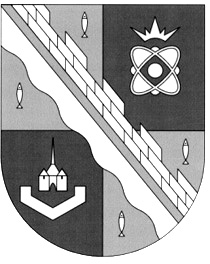 администрация МУНИЦИПАЛЬНОГО ОБРАЗОВАНИЯ                                        СОСНОВОБОРСКИЙ ГОРОДСКОЙ ОКРУГ  ЛЕНИНГРАДСКОЙ ОБЛАСТИРАСПОРЯЖЕНИЕот 02/02/2016 № 17-р_____________________________________________________________с изм. от 26.05.2016 №144-р; от 16.08.2016 №247-р; от 03.02.2017 №24-р______________________________________________________________________Об утверждении плана работы по противодействию коррупции и плана работы комиссии по соблюдению требований к служебному поведению муниципальных служащих и урегулированию конфликта интересов в администрации муниципального образования Сосновоборский городской округ Ленинградской области на 2016 – 2017 годы	Во исполнение Федерального закона от 25.12.2008 № 273-ФЗ «О противодействии коррупции»:1.  Утвердить План работы по противодействию коррупции в администрации муниципального образования Сосновоборский городской округ  Ленинградской области на 2016 – 2017 годы   (Приложение № 1)2. Утвердить План работы комиссии по соблюдению требований к служебному поведению муниципальных служащих и урегулированию конфликта интересов в администрации муниципального образования Сосновоборский городской округ  Ленинградской области на 2016 – 2017  годы   (Приложение № 2).3. Общему отделу администрации (Тарасова М.С.) довести настоящее распоряжение до ответственных исполнителей по соответствующим Планам  работы.4. Пресс-центру администрации (Арибжанов Р.М.) разместить настоящее распоряжение на официальном сайте Сосновоборского  городского округа.5. Распоряжение вступает в силу со дня подписания.6. Распоряжение администрации Сосновоборского городского округа                     от 04.09.2014 № 209-р «Об утверждении плана работы по противодействию коррупции и плана работы комиссии по соблюдению требований к служебному поведению муниципальных служащих  и урегулированию конфликта интересов в администрации муниципального образования Сосновоборский городской округ Ленинградской области на 2014 – 2015  годы», признать утратившим силу.7.  Контроль за исполнением настоящего распоряжения возложить на заместителя главы администрации по безопасности и организационным вопросам Калюжного А.В.Глава администрации Сосновоборского городского округа                                                                  В.Б.Садовскийисп. Т.Н. Губочкина ;СЕСОГЛАСОВАНО: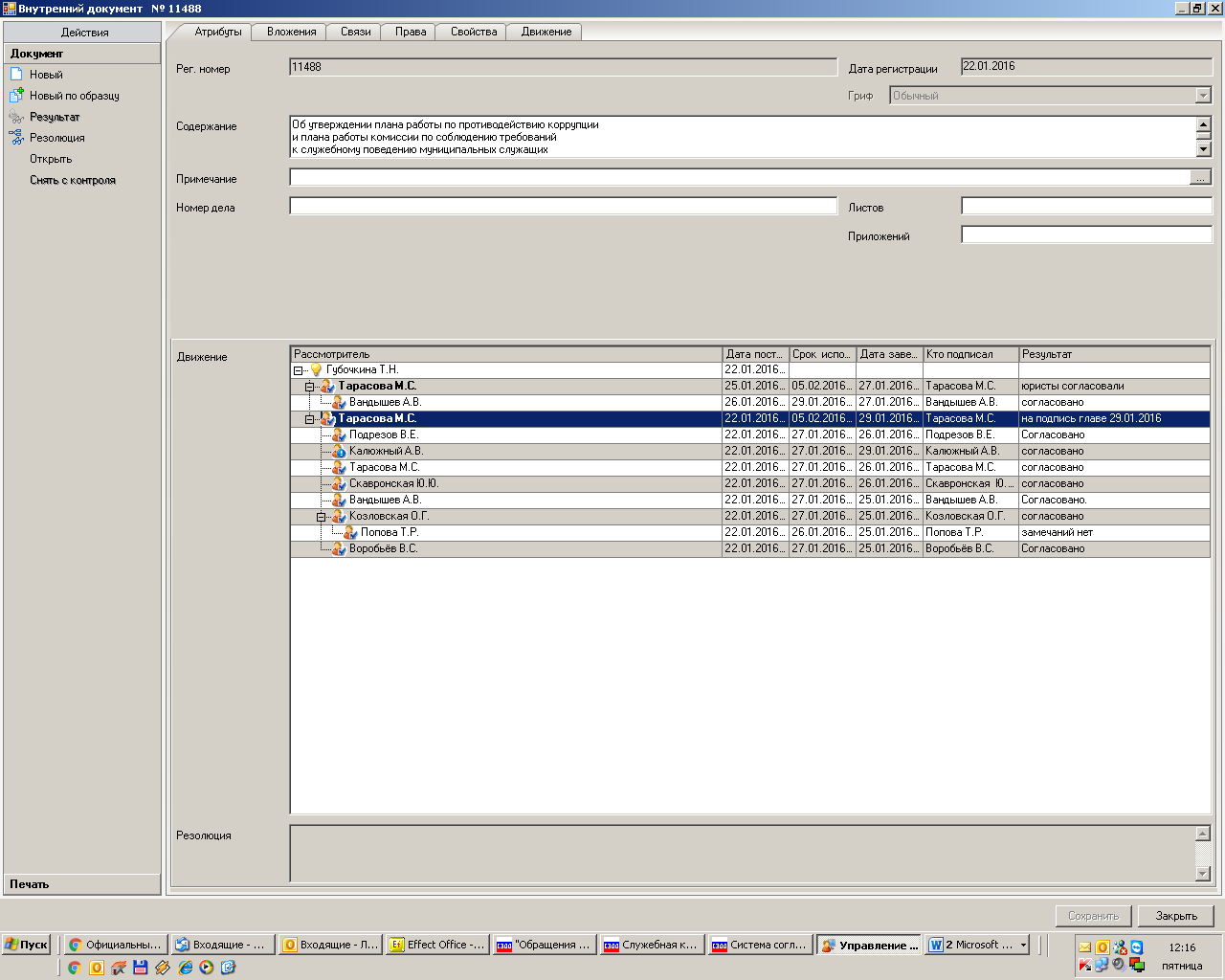             Рассылка:                                                                 всем ответственным за исполнение мероприятий                                                               указанных в соответствующих Планах работыУТВЕРЖДЕН							распоряжением администрации							Сосновоборского городского округа                                                                                                                                                                                                                                               от 03/02/2017 № 24-р                                                                                                                                                                                                                                                                (Приложение)ПЛАН РАБОТЫ по противодействию коррупции в  администрации муниципального образования  Сосновоборский городской округ Ленинградской области на 2016 – 2017  годыУТВЕРЖДЕН							распоряжением администрации							Сосновоборского городского округа                                                                                                                                                                                                                                                     от  02/02/2016 № 17-р				          (с изм. от 26.05.2016 №144-р)	        (Приложение № 2)ПЛАН РАБОТЫ комиссии по соблюдению требований к служебному поведению муниципальных служащих и урегулированию конфликта интересов в администрации муниципального образования Сосновоборский городской округ  Ленинградской области на 2016 – 2017 годып/пМероприятияСроки реализацииОтветственные исполнители1. Правовое обеспечение противодействия коррупции1. Правовое обеспечение противодействия коррупции1. Правовое обеспечение противодействия коррупции1. Правовое обеспечение противодействия коррупции1. Правовое обеспечение противодействия коррупции1.1.Мониторинг изменений законодательства Российской Федерации на предмет необходимости внесения  изменений и дополнений в действующие нормативные правовые акты  в том числе и в сфере противодействия коррупции.Мониторинг изменений законодательства Российской Федерации на предмет необходимости внесения  изменений и дополнений в действующие нормативные правовые акты  в том числе и в сфере противодействия коррупции.ЕжемесячноЮридический отдел администрации;Отдел кадров и спецработы администрации1.2.Проведение антикоррупционной экспертизы муниципальных  нормативных правовых актов, а также их проектов при проведении их правовой (юридической) экспертизы.Проведение антикоррупционной экспертизы муниципальных  нормативных правовых актов, а также их проектов при проведении их правовой (юридической) экспертизы.По мере необходимости Юридический отдел администрации1.3.Проведение анализа проведенных  антикоррупционных экспертиз и информирование о результатах проведенного анализа  комиссию по противодействию коррупции Проведение анализа проведенных  антикоррупционных экспертиз и информирование о результатах проведенного анализа  комиссию по противодействию коррупции 4 квартал каждого календарного годаЮридический отдел1.4.Создание и поддержание в актуальном состоянии реестра действующих нормативных правовых актов администрации Сосновоборского городского округа  и размещение указанного реестра на официальном сайте Сосновоборского городского округа в информационно-телекоммуникационной сети "Интернет"Создание и поддержание в актуальном состоянии реестра действующих нормативных правовых актов администрации Сосновоборского городского округа  и размещение указанного реестра на официальном сайте Сосновоборского городского округа в информационно-телекоммуникационной сети "Интернет"ЕжеквартальноОбщий отдел администрацииПресс-центр администрации1.5Подготовка сводной статистической информации о проведении антикоррупционной экспертизы муниципальных нормативных правовых актов и их проектов, в том числе и наиболее часто выявляемых при проведении антикоррупционной экспертизы коррупциогенных факторах.Подготовка сводной статистической информации о проведении антикоррупционной экспертизы муниципальных нормативных правовых актов и их проектов, в том числе и наиболее часто выявляемых при проведении антикоррупционной экспертизы коррупциогенных факторах.По мере необходимости либо по запросу прокуратуры городаЮридический отдел администрации2. Вопросы кадровой политики2. Вопросы кадровой политики2. Вопросы кадровой политики2. Вопросы кадровой политики2. Вопросы кадровой политики2.1. Профилактика коррупционных и иных правонарушений2.1. Профилактика коррупционных и иных правонарушений2.1. Профилактика коррупционных и иных правонарушений2.1. Профилактика коррупционных и иных правонарушений2.1. Профилактика коррупционных и иных правонарушений2.1.1.2.1.1.Организация и проведение совещаний (обучающих семинаров, доведение до сведения методических рекомендаций) с муниципальными служащими по вопросам предоставления им сведений о расходах, доходах, об имуществе и обязательствах имущественного характера  1 квартал каждого календарного годаОтдел кадров и спецработы администрации;Руководители отраслевых (функциональных) органов администрации  с правами юридического лица.2.1.2.Организация контроля за предоставлением  муниципальными служащими сведений  о своих  доходах, расходах,  об имуществе и обязательствах имущественного характера, а также сведений о доходах, расходах,  об имуществе и обязательствах имущественного характера своих супруг (супругов) и несовершеннолетних детей, в порядке установленном законодательствомне позднее 30 апрелятекущего и последующего  годаОтдел кадров и спецработы администрацииРуководители отраслевых (функциональных) органов администрации с правами юридического лица.2.1.3.Организация и проведение работы по представлению гражданами, претендующими на замещение должности   муниципальной службы  сведений  о своих  доходах, расходах,  об имуществе и обязательствах имущественного характера, а также сведений о доходах, расходах,  об имуществе и обязательствах имущественного характера своих супруг (супругов) и несовершеннолетних детей, в порядке установленном законодательствомВ течение текущего и последующего годаОтдел кадров и спецработы администрацииРуководители отраслевых (функциональных) органов администрации с правами юридического лица.2.1.4.Организация работы по размещению  сведений  о  доходах, расходах, об имуществе и обязательствах имущественного характера, представленных муниципальными служащимив течение 14 рабочих дней со дня истечения срока установленного для предоставления сведенийОтдел кадров и спецработы администрацииРуководители отраслевых (функциональных) органов администрации  с правами юридического лица.2.1.5.Организация работы по размещению сведений  о  доходах, расходах, об имуществе и обязательствах имущественного характера, представленных гражданами, претендующими на замещение должности   муниципальной службыВ течение текущего и последующего годаОтдел кадров и спецработы администрацииРуководители отраслевых (функциональных) органов администрации с правами юридического лица.2.1.6.Проведение анализа сведений  о доходах, расходах, об имуществе и обязательствах имущественного характера, представленных муниципальными служащимидо 01 сентября текущего и последующего годаОтдел кадров и спецработы администрацииРуководители отраслевых (функциональных) органов администрации  с правами юридического лица.2.1.7.Представление главе администрации Сосновоборского городского округа  доклада о результатах анализа сведений, представленных муниципальными служащими  до 15 сентября текущего и последующего годаОтдел кадров и спецработы администрацииРуководители отраслевых (функциональных) органов администрации  с правами юридического лица.2.1.8.Проведение в установленном законом порядке проверок:- достоверности и полноты сведений  о доходах, расходах, об имуществе и обязательствах имущественного характера, представляемых гражданами, претендующими на замещение должностей муниципальной службы, муниципальными служащими;- соблюдения муниципальными служащими ограничений и запретов, требований о предотвращении и урегулировании конфликта интересов, исполнения ими обязанностей установленных Федеральным законом от 25.12.2008 №273-ФЗ "О противодействии коррупции" и другими федеральными законамиНа основании поступившей информации Отдел кадров и спецработы администрацииРуководители отраслевых (функциональных) органов администрации  с правами юридического лица.2.1.9.Организация ознакомления граждан, поступающих на должности муниципальной службы, с законодательством в сфере противодействия коррупции, в том числе и об ответственности за совершение правонарушений, о недопустимости возникновения конфликта интересов и о его урегулировании, о недопущении получения и дачи взятки, о соблюдении ограничений, запретов, требований к служебному поведению, исполнении обязанностей В течение текущего и последующего годаОтдел кадров и спецработы администрацииРуководители отраслевых (функциональных) органов администрации  с правами юридического лица.2.1.10Осуществления комплекса организационных, разъяснительных и иных мер по соблюдению муниципальными служащими ограничений, запретов, требований к служебному поведению, исполнению обязанностей, установленных в целях противодействия коррупции, а также по недопущению муниципальными служащими поведения, которое может восприниматься как обещание или предложение дачи взятки либо как согласие принять взятку или как просьба о даче взяткиВ течение текущего и последующего годаОтдел кадров и спецработы администрацииРуководители отраслевых (функциональных) органов администрации  с правами юридического лица.2.1.11Организация работы по предоставлению сведений об адресатах сайтов и (или) страниц сайтов в информационно-коммуникационной сети «Интернет», на которых муниципальные  служащие  размещали общедоступную  информацию, а также данные, позволяющие их  идентифицировать.Ежегодно, не позднее 01 апреля следующего за отчетнымОтдел кадров и спецработы администрацииРуководители отраслевых (функциональных) органов администрации  с правами юридического лица.2.1.12.Организация работы по предоставлению сведений об адресатах сайтов и (или) страниц сайтов в информационно-коммуникационной сети «Интернет», на которых граждане,  претендующие на замещение должности муниципальной службы размещали общедоступную  информацию, а также данные, позволяющие их  идентифицировать.В течение текущего и последующего годаОтдел кадров и спецработы администрацииРуководители отраслевых (функциональных) органов администрации  с правами юридического лица.2.1.13.Организация работы по проверке  достоверности и полноты сведений,  представленных муниципальными служащими  об адресатах сайтов и (или) страниц сайтов в информационно-коммуникационной сети «Интернет», на которых муниципальными служащими  размещалась общедоступная информация, а также данные, позволяющие их  идентифицировать.в течение 30 рабочих дней со дня истечения срока установленного для предоставления сведенийИнформационно-аналитический отдел  администрации2.1.14.Организация работы по проверке  достоверности и полноты сведений,  представленных гражданами, претендующими на замещение должности муниципальной службы  об адресатах сайтов и (или) страниц сайтов в информационно-коммуникационной сети «Интернет», на которых муниципальными служащими  размещалась общедоступная информация, а также данные, позволяющие их  идентифицировать.в течение 5-ти  рабочих дней с даты их поступления в информационно-аналитический отдел администрацииИнформационно-аналитический отдел  администрации2.2. Обеспечение соблюдения муниципальными служащими ограничений, запретов, а также исполнения обязанностей, установленных в целях противодействия коррупции, повышение эффективности урегулирования конфликта интересов2.2. Обеспечение соблюдения муниципальными служащими ограничений, запретов, а также исполнения обязанностей, установленных в целях противодействия коррупции, повышение эффективности урегулирования конфликта интересов2.2. Обеспечение соблюдения муниципальными служащими ограничений, запретов, а также исполнения обязанностей, установленных в целях противодействия коррупции, повышение эффективности урегулирования конфликта интересов2.2. Обеспечение соблюдения муниципальными служащими ограничений, запретов, а также исполнения обязанностей, установленных в целях противодействия коррупции, повышение эффективности урегулирования конфликта интересов2.2.1. Организация контроля за исполнением муниципальными служащими обязанности по предварительному уведомлению работодателя о намерении выполнять иную оплачиваемую работу, определение возможности возникновения конфликта интересов при выполнении данной работыВ течение текущего и последующего годаОтдел кадров и спецработы администрацииРуководители отраслевых (функциональных) органов администрации  с правами юридического лица.2.2.2. Организация контроля за обеспечением сообщения муниципальными служащими о получении ими подарка в связи с протокольными мероприятиями, служебными командировками и другими официальными мероприятиями, участие в которых связано с выполнением ими служебных (должностных) обязанностей, а также сдачи подарка.ежеквартальноОтдел кадров и спецработы2.2.3. Организация контроля за исполнением муниципальными служащими обязанностей уведомлять в письменной форме работодателя о личной заинтересованности при исполнении должностных обязанностей, и принимать меры по предотвращению подобного конфликтаежеквартальноОтдел кадров и спецработы администрацииРуководители отраслевых (функциональных) органов администрации  с правами юридического лица.2.2.4. Организация контроля за исполнением муниципальными служащими обязанности уведомлять работодателя о фактах обращения в целях склонения к совершению коррупционных правонарушений ежеквартальноОтдел кадров и спецработы администрацииРуководители отраслевых (функциональных) органов администрации  с правами юридического лица.2.2.5.Организация работы по выявлению случаев возникновения конфликта интересов, одной из сторон которого является муниципальный служащий, принятие мер, предусмотренных законодательством по предотвращению и урегулированию конфликта интересов, а также выявление причин и условий, способствующих возникновению конфликта интересовВ течение текущего и последующего годаОтдел кадров и спецработы администрацииРуководители отраслевых (функциональных) органов администрации  с правами юридического лица.2.2.6.2.2.6.Мониторинг (установление) наличия у муниципальных служащих близкого родства или свойства с главой муниципального образования, главой администрации, если замещение должности связано с непосредственной подчиненностью или подконтрольностью этому должностному лицу, или с муниципальным служащим, если замещение должности связано с непосредственной подчиненностью или подконтрольностью одного из них другому Мониторинг (установление) наличия у муниципальных служащих близкого родства или свойства с главой муниципального образования, главой администрации, если замещение должности связано с непосредственной подчиненностью или подконтрольностью этому должностному лицу, или с муниципальным служащим, если замещение должности связано с непосредственной подчиненностью или подконтрольностью одного из них другому В течение текущего и последующего годаВ течение текущего и последующего годаОтдел кадров и спецработы администрацииРуководители отраслевых (функциональных) органов администрации  с правами юридического лица.2.2.7.2.2.7.Организационное и документационное обеспечение деятельности комиссий по соблюдению требований к служебному поведению муниципальных служащих и урегулированию конфликта интересов и противодействию коррупции.Организационное и документационное обеспечение деятельности комиссий по соблюдению требований к служебному поведению муниципальных служащих и урегулированию конфликта интересов и противодействию коррупции.В течение текущего и последующего годаВ течение текущего и последующего годаОтдел кадров и спецработы администрации2.2.8. 2.2.8.  Организация работы по соблюдению гражданами, замещавшими должности муниципальной службы, включенные в Перечень должностей, в течение двух лет после увольнения с муниципальной службы, обязаны получать согласие комиссии по соблюдению требований к служебному поведению муниципальных служащих и урегулированию конфликта интересов на замещение ими на условиях трудового договора должности в организации и (или) выполнения в данной организации работы на условиях гражданско-правового договора, если отдельные функции муниципального (административного) управления данной организацией входили в их должностные (служебные) обязанности  Организация работы по соблюдению гражданами, замещавшими должности муниципальной службы, включенные в Перечень должностей, в течение двух лет после увольнения с муниципальной службы, обязаны получать согласие комиссии по соблюдению требований к служебному поведению муниципальных служащих и урегулированию конфликта интересов на замещение ими на условиях трудового договора должности в организации и (или) выполнения в данной организации работы на условиях гражданско-правового договора, если отдельные функции муниципального (административного) управления данной организацией входили в их должностные (служебные) обязанности В течение текущего и последующего годаВ течение текущего и последующего годаОтдел кадров и спецработы администрацииРуководители отраслевых (функциональных) органов администрации  с правами юридического лица.2.2.9. 2.2.9. Обеспечение размещения  на официальном сайте администрации информации о деятельности комиссии по противодействию коррупции и комиссии по соблюдению требований к служебному поведению муниципальных служащих и урегулированию конфликта интересовОбеспечение размещения  на официальном сайте администрации информации о деятельности комиссии по противодействию коррупции и комиссии по соблюдению требований к служебному поведению муниципальных служащих и урегулированию конфликта интересов1-й квартал календарного года1-й квартал календарного годаОтдел кадров и спецработы2.2.10.2.2.10.Обеспечение контроля за применением предусмотренных законодательством дисциплинарных взысканий в каждом случае несоблюдения ограничений и запретов, требований о предотвращении или об урегулировании конфликта интересов и неисполнение обязанностей, установленных в целях противодействия коррупции.Обеспечение контроля за применением предусмотренных законодательством дисциплинарных взысканий в каждом случае несоблюдения ограничений и запретов, требований о предотвращении или об урегулировании конфликта интересов и неисполнение обязанностей, установленных в целях противодействия коррупции.В течение текущего и последующего годаВ течение текущего и последующего годаЮридический отдел  администрацииРуководители отраслевых (функциональных) органов администрации  с правами юридического лица.3. Антикоррупционное образование 3. Антикоррупционное образование 3. Антикоррупционное образование 3. Антикоррупционное образование 3. Антикоррупционное образование 3. Антикоррупционное образование 3. Антикоррупционное образование 3.1.3.1.Обеспечение повышения квалификации муниципальных служащих, ответственных за реализацию антикоррупционной политики Обеспечение повышения квалификации муниципальных служащих, ответственных за реализацию антикоррупционной политики По мере необходимостив течение 2016-2017 годовПо мере необходимостив течение 2016-2017 годовОтдел кадров и спецработыРуководители отраслевых (функциональных) органов администрации  с правами юридического лица.3.2.3.2.Обеспечение повышения квалификации муниципальных служащих, по  антикоррупционной тематикеОбеспечение повышения квалификации муниципальных служащих, по  антикоррупционной тематикеПо мере необходимостив течение 2016-2017 годовПо мере необходимостив течение 2016-2017 годовОтдел кадров и спецработыРуководители отраслевых (функциональных) органов администрации  с правами юридического лица.3.3.3.3.Организация и проведение  практических семинаров, совещаний по антикоррупционной тематике:- ознакомление (доведение до сведения) муниципальных служащих с   муниципальными нормативными правовыми актами;- ознакомление (доведение до сведения) муниципальных служащих с  изменениями в законодательстве.Организация и проведение  практических семинаров, совещаний по антикоррупционной тематике:- ознакомление (доведение до сведения) муниципальных служащих с   муниципальными нормативными правовыми актами;- ознакомление (доведение до сведения) муниципальных служащих с  изменениями в законодательстве.в течение 2016-2017 годовв течение 2016-2017 годовОтдел кадров и спецработы администрацииРуководители отраслевых (функциональных) органов администрации  с правами юридического лица.3.4.3.4.Проведение  разъяснительных мероприятий для поступающих на муниципальную службу. Разъяснение ограничений налагаемых на граждан после увольнения с муниципальной службы.Проведение  разъяснительных мероприятий для поступающих на муниципальную службу. Разъяснение ограничений налагаемых на граждан после увольнения с муниципальной службы.в течение 2016-2017 годовв течение 2016-2017 годовОтдел кадров и спецработы администрацииРуководители отраслевых (функциональных) органов администрации  с правами юридического лица.4. Организация работы по противодействию коррупции в муниципальных учреждениях и муниципальных унитарных предприятиях, подведомственных администрации Сосновоборского городского округа 4. Организация работы по противодействию коррупции в муниципальных учреждениях и муниципальных унитарных предприятиях, подведомственных администрации Сосновоборского городского округа 4. Организация работы по противодействию коррупции в муниципальных учреждениях и муниципальных унитарных предприятиях, подведомственных администрации Сосновоборского городского округа 4. Организация работы по противодействию коррупции в муниципальных учреждениях и муниципальных унитарных предприятиях, подведомственных администрации Сосновоборского городского округа 4. Организация работы по противодействию коррупции в муниципальных учреждениях и муниципальных унитарных предприятиях, подведомственных администрации Сосновоборского городского округа 4. Организация работы по противодействию коррупции в муниципальных учреждениях и муниципальных унитарных предприятиях, подведомственных администрации Сосновоборского городского округа 4. Организация работы по противодействию коррупции в муниципальных учреждениях и муниципальных унитарных предприятиях, подведомственных администрации Сосновоборского городского округа 4.1.Разработка типового плана по противодействию коррупции Разработка типового плана по противодействию коррупции до 01.04.2017 годадо 01.04.2017 годаЮридический отдел администрацииЮридический отдел администрации4.2.Обеспечение определения в подведомственных организациях должностных лиц, ответственных за профилактику коррупционных и иных правонарушенийОбеспечение определения в подведомственных организациях должностных лиц, ответственных за профилактику коррупционных и иных правонарушенийдо 01.03.2017 годадо 01.03.2017 годаОтдел кадров и спецработы администрацииОтдел кадров и спецработы администрации4.3.Организация и проведение работы по своевременному  предоставлению  сведений о доходах,  об имуществе и обязательствах имущественного характера, руководителями муниципальных учреждений, а также сведений о доходах, расходах,  об имуществе и обязательствах имущественного характера своих супруг (супругов) и несовершеннолетних детей, в порядке установленном законодательством.Организация и проведение работы по своевременному  предоставлению  сведений о доходах,  об имуществе и обязательствах имущественного характера, руководителями муниципальных учреждений, а также сведений о доходах, расходах,  об имуществе и обязательствах имущественного характера своих супруг (супругов) и несовершеннолетних детей, в порядке установленном законодательством.не позднее 30 апрелятекущего и последующего  года не позднее 30 апрелятекущего и последующего  года Отдел кадров и спецработы администрацииОтдел кадров и спецработы администрации4.4.Организация и проведение работы по своевременному  предоставлению  сведений о доходах,  об имуществе и обязательствах имущественного характера, гражданами, претендующими на замещение должности руководителей  муниципальных учреждений, а также сведений о доходах, расходах,  об имуществе и обязательствах имущественного характера своих супруг (супругов) и несовершеннолетних детей, в порядке установленном законодательством.Организация и проведение работы по своевременному  предоставлению  сведений о доходах,  об имуществе и обязательствах имущественного характера, гражданами, претендующими на замещение должности руководителей  муниципальных учреждений, а также сведений о доходах, расходах,  об имуществе и обязательствах имущественного характера своих супруг (супругов) и несовершеннолетних детей, в порядке установленном законодательством.В течение текущего и последующего годаВ течение текущего и последующего годаОтдел кадров и спецработы администрацииОтдел кадров и спецработы администрации4.5.Организация размещение сведений  о  доходах, расходах, об имуществе и обязательствах имущественного характера, представленных руководителями муниципальных учреждений.в течение 14 рабочих дней со дня истечение срока установленного для предоставления сведенийОтдел кадров и спецработы администрации;Пресс-центр администрации4.6.Проведение анализа сведений  о доходах, расходах, об имуществе и обязательствах имущественного характера, представленных руководителями муниципальных учреждений.до 01 сентября текущего и последующего годаОтдел кадров и спецработы администрации4.7.Представление главе администрации Сосновоборского городского округа  доклада о результатах анализа сведений, представленных руководителями муниципальных учреждений.до 15 сентября текущего и последующего годаОтдел кадров и спецработы администрации4.8.Организация проверки сведений о доходах, об имуществе и обязательствах имущественного характера, представленных гражданами, претендующими на замещение должности руководителя муниципального учреждения и лицами замещающими данные должностиПри наличии оснований(при поступлении соответствующей информации)Отдел кадров и спецработы4.9.Оказание юридической, методической и консультативной помощи  подведомственным муниципальным предприятиям и учреждениям, в том числе по реализации законодательства, в части касающейся  о противодействии коррупции В течение текущего и последующего годаЮридический отдел;Отдел кадров и спецработы администрацииРуководители отраслевых (функциональных) органов администрации  с правами юридического лица4.10Организация и проведение обучающих, разъяснительных и иных мероприятий с руководителями (заместителями руководителей) подведомственных муниципальных предприятий и учреждений по вопросам противодействия коррупции1 квартал каждого календарного годаЮридический отдел администрации;Отдел кадров и спецработы администрации;Комитет финансов Сосновоборского городского округа4.11. Организация и проведение работы по своевременному  предоставлению руководителями муниципальных унитарных предприятий и муниципальных учреждений Сосновоборского городского округа    информации о среднемесячной заработной плате руководителей, их заместителей и главных бухгалтеров.До 01 марта каждого календарного годаОтдел кадров и спецработы администрации4.12. Организация работы по  размещению информации о среднемесячной заработной плате руководителей, их заместителей и главных бухгалтеров муниципальных унитарных предприятий и муниципальных учреждений Сосновоборского городского округаНе позднее первого квартала года следующего за отчетнымОтдел кадров и спецработы администрации5. Обеспечение прозрачности деятельности администрации Сосновоборского городского округа5. Обеспечение прозрачности деятельности администрации Сосновоборского городского округа5. Обеспечение прозрачности деятельности администрации Сосновоборского городского округа5. Обеспечение прозрачности деятельности администрации Сосновоборского городского округа5.1.Обеспечение соответствия раздела "Противодействие коррупции" официального сайта Сосновоборского городского округа в информационно-телекоммуникационной сети "Интернет"требованиям законодательства к размещению и наполнению подразделов, посвященных вопросам противодействия коррупцииВ течение текущего и последующего годаПресс-центр администрации5.2.Размещение на официальном сайте Сосновоборского городского округа в информационно-телекоммуникационной сети "Интернет" информации в соответствии с Федеральным законом от 09.02.2009 №8-ФЗ "Об обеспечении доступа к информации о деятельности государственных органов и органов местного самоуправления"В течение текущего и последующего годаПресс-центр администрации5.3.Совершенствование содержания официального сайта Сосновоборского городского округа в информационно-телекоммуникационной сети "Интернет" в части касающейся противодействия коррупции:- размещение ссылки на раздел "Противодействие коррупции" на главной странице сайта в доступном для быстрого восприятия месте;- обеспечение возможности наглядного и быстрого доступа к плану противодействия коррупции;- применение иных средств и способов повышения прозрачности сайта (баннеры, выпадающее меню, облако тэгов и др) До 01.03.2017 годаПресс-центр администрации5.4.Размещение на официальном сайте Сосновоборского городского округа в информационно-телекоммуникационной сети "Интернет" информации о вступивших в законную силу решений судов, арбитражных судов о признании недействительных нормативных правовых актов, незаконных решений и действий (бездействий) администрации Сосновоборского городского округа и ее должностных лиц.ЕжеквартальноЮридический отдел администрации;Пресс-центр администрации5.5.Обеспечение взаимодействия администрации Сосновоборского городского округа со средствами массовой информации по вопросам в сфере противодействия коррупции, в том числе оказание содействия средствам массовой  информации в освещении мер по противодействию коррупции, принимаемых администрацией, и в придании гласности фактов коррупции.В течение текущего и последующего годаПресс-центр администрации5.6.Подготовка и обеспечение размещения в средствах массовой информации материалов антикоррупционной направленности (социальные видеоролики, видеосюжеты, публикации в городских газетах  и т.д.)В течение текущего и последующего годаПресс-центр администрации5.7.Регулярная актуализация информации по вопросам противодействия коррупции, размещаемой на стенде в здании администрации Сосновоборского городского округаВ течение текущего и последующего годаОтдел кадров и спецработы администрации6. Совершенствование организации деятельности в сфере закупок товаров, работ, услуг для обеспечения муниципальных нужд6. Совершенствование организации деятельности в сфере закупок товаров, работ, услуг для обеспечения муниципальных нужд6. Совершенствование организации деятельности в сфере закупок товаров, работ, услуг для обеспечения муниципальных нужд6. Совершенствование организации деятельности в сфере закупок товаров, работ, услуг для обеспечения муниципальных нужд6.1.Выполнение комиссиями по осуществлению муниципальных закупок проверок соответствия участников закупок проверок соответствия участников закупок требованиям, установленным пунктом 9 части 1 статьи 31 Федерального закона от 05.04.2013 №44-оз "О контрактной системе в сфере закупок товаров, работ, услуг  для обеспечения государственных и муниципальных нужд"На полугодовой основеЗаместитель главы администрации, курирующий отдел муниципального заказа;Отдел муниципального заказа6.2.Осуществление кадровой работы с личными делами муниципальных служащих, и мониторинга закупок в целях выявления возможного конфликта интересов у указанных лиц в связи с организацией и проведением муниципальных закупокНа полугодовой основеЗаместитель главы администрации, курирующий отдел муниципального заказа Отдел кадров и спецработы администрации6.3.Анализ результатов контроля в сфере муниципальных закупок, в том числе ведомственного контроля в сфере закупок, представление информации о результатах контроля в комиссию по противодействию коррупции.На полугодовой основеЗаместитель главы администрации, курирующий отдел муниципального заказа Комитет финансов администрации7. Антикоррупционная пропаганда и просвещение7. Антикоррупционная пропаганда и просвещение7. Антикоррупционная пропаганда и просвещение7. Антикоррупционная пропаганда и просвещение7.1.Обеспечение функционирования "телефона доверия", сайта   Сосновоборского городского округа в информационно-телекоммуникационной сети "Интернет", других  информационно-телекоммуникационных каналов, позволяющих гражданам беспрепятственно сообщать о коррупционных проявлениях в деятельности органов местного самоуправления Сосновоборского городского округа.постоянноПресс-центр администрации7.2.Обеспечение информационной поддержки, в том числе с использованием официального сайта Сосновоборского городского округа в информационно-телекоммуникационной сети "Интернет", программ, проектов, акций и других инициатив в сфере противодействия коррупции, осуществляемых на территории Сосновоборского городского округа.В течение текущего и последующего годаПресс-центр администрации7.3.Разработка и размещение в здании администрации и подведомственных муниципальных предприятиях и учреждениях,  информации по вопросам профилактики коррупционных проявлений, в том числе социальной рекламы.В течение текущего и последующего годаПресс-центр администрацииРуководители муниципальных предприятий и учреждений7.4.Организация с участием представителей прокуратуры правового просвещения муниципальных служащих ЕжегодноЮридический отдел администрациип/пМероприятияСроки реализацииОтветственные исполнители12341Представление руководителем  органа местного самоуправления, руководителем  отдела кадров и спецработы администрации  (в отношении служащих замещающих должности муниципальной службы в администрации, либо руководителем отраслевого (функционального) органа администрации с правами юридического лица  (в отношении служащих, замещающих должности муниципальной службы в соответствующих  органах) материалов проверки  свидетельствующих:о представлении муниципальным служащим недостоверных или неполных сведений о своих доходах, об имуществе и обязательствах имущественного характера, а также о доходах, об имуществе и обязательствах имущественного характера своих  супруги (супруга) и несовершеннолетних детей;о несоблюдении муниципальным служащим требований к служебному поведению и (или) требований об урегулировании конфликта интересов;о представлении муниципальным  служащим недостоверных или неполных сведений, предусмотренных частью 1 статьи 3 Федерального закона от 3 декабря 2012 г. N 230-ФЗ                      «О контроле за соответствием расходов лиц, замещающих государственные должности, и иных лиц их доходам»В сроки установленные Указом Президента РФ от 01.07.2010 №821  и принятыми в соответствии с ним  действующими муниципальными нормативными правовыми актами Председатель комиссии;Секретарь  комиссии2.Рассмотрение заявления о невозможности по объективным причинам представить сведения о доходах, об имуществе и обязательствах имущественного характера  своих  супруги (супруга) и несовершеннолетних детейВ сроки установленные Указом Президента РФ от 01.07.2010 №821  и принятыми в соответствии с ним  действующими муниципальными нормативными правовыми актамиПредседатель комиссии;Секретарь  комиссии3.Рассмотрение  информации, касающейся  обеспечения соблюдения муниципальным служащим  требований к служебному поведению и (или) требований об урегулировании конфликта интересовВ сроки установленные Указом Президента РФ от 01.07.2010 №821  и принятыми в соответствии с ним  действующими муниципальными нормативными правовыми актамиПредседатель комиссии;Секретарь  комиссии4.           Рассмотрение обращения  гражданина, ранее замещавшего должность муниципальной службы в органах местного самоуправления, включенную в перечень должностей, о даче согласия на замещение должности в коммерческой или некоммерческой организации  на условиях гражданско-правового договора или на выполнение в данной организации работы (оказание данной организации услуг) на условиях трудового договора, если отдельные функции муниципального служащего (административного) управления данной организацией входили в должностные (служебные) обязанности муниципального служащего, до истечения двух лет со дня увольнения с муниципальной службы В сроки установленные Указом Президента РФ от 01.07.2010 №821  и принятыми в соответствии с ним  действующими муниципальными нормативными правовыми актамиПредседатель комиссии;Секретарь  комиссии5.Рассмотрение поступившего в орган местного самоуправления уведомления от коммерческой или некоммерческой организации  о заключении с гражданином, замещавшим должность муниципальной службы  в органе местного самоуправления,   трудового или гражданско-правового договора на выполнение работ (оказание услуг), если отдельные функции муниципального  управления данной организацией входили в его должностные (служебные) обязанности, исполняемые во время замещения должности в органе местного самоуправления Сосновоборского городского округа,  при условии, что указанному гражданину комиссией ранее было отказано во вступлении в трудовые и гражданско-правовые отношения с данной организацией или что вопрос о даче согласия такому гражданину на замещение им должности в коммерческой или некоммерческой организации либо на выполнение им работы на условиях гражданско-правового договора в коммерческой или некоммерческой организации комиссией не рассматривался В сроки установленные Указом Президента РФ от 01.07.2010 №821  и принятыми в соответствии с ним  действующими муниципальными нормативными правовыми актамиПредседатель комиссии;Секретарь  комиссии6.Рассмотрении е заявления лица, замещающего муниципальную должность о невозможности выполнить требования Федерального закона от 7 мая 2013 г. N 79-ФЗ «О запрете отдельным категориям лиц открывать и иметь счета (вклады), хранить наличные денежные средства и ценности в иностранных банках, расположенных за пределами территории Российской Федерации, владеть и (или) пользоваться иностранными финансовыми инструментами" (далее - Федеральный закон «О запрете отдельным категориям лиц открывать и иметь счета (вклады), хранить наличные денежные средства и ценности  в иностранных банках, расположенных за пределами территории Российской Федерации, владеть и (или) пользоваться иностранными финансовыми инструментами») в связи с арестом, запретом распоряжения, наложенными компетентными органами иностранного государства в соответствии с законодательством данного иностранного государства, на территории которого находятся счета (вклады), осуществляется хранение наличных денежных средств и ценностей в иностранном банке и (или) имеются иностранные финансовые инструменты, или в связи с иными обстоятельствами, не зависящими от его воли или воли его супруги (супруга) и несовершеннолетних детей.В сроки установленные Указом Президента РФ от 01.07.2010 №821  и принятыми в соответствии с ним  действующими муниципальными нормативными правовыми актами Председатель комиссии;Секретарь  комиссии